2016 清華大學羽球系際盃 成果報告比賽名稱2016 清華大學羽球系際盃比賽日期2016/5/9-5/19比賽地點清華大學校友體育館參加人數約 400 人比賽目的:為增進清華羽球運動之風氣及各系所羽球同好者交流之機會，並提昇羽球技術水準。比賽目的:為增進清華羽球運動之風氣及各系所羽球同好者交流之機會，並提昇羽球技術水準。比賽目的:為增進清華羽球運動之風氣及各系所羽球同好者交流之機會，並提昇羽球技術水準。比賽目的:為增進清華羽球運動之風氣及各系所羽球同好者交流之機會，並提昇羽球技術水準。照片錦集 ：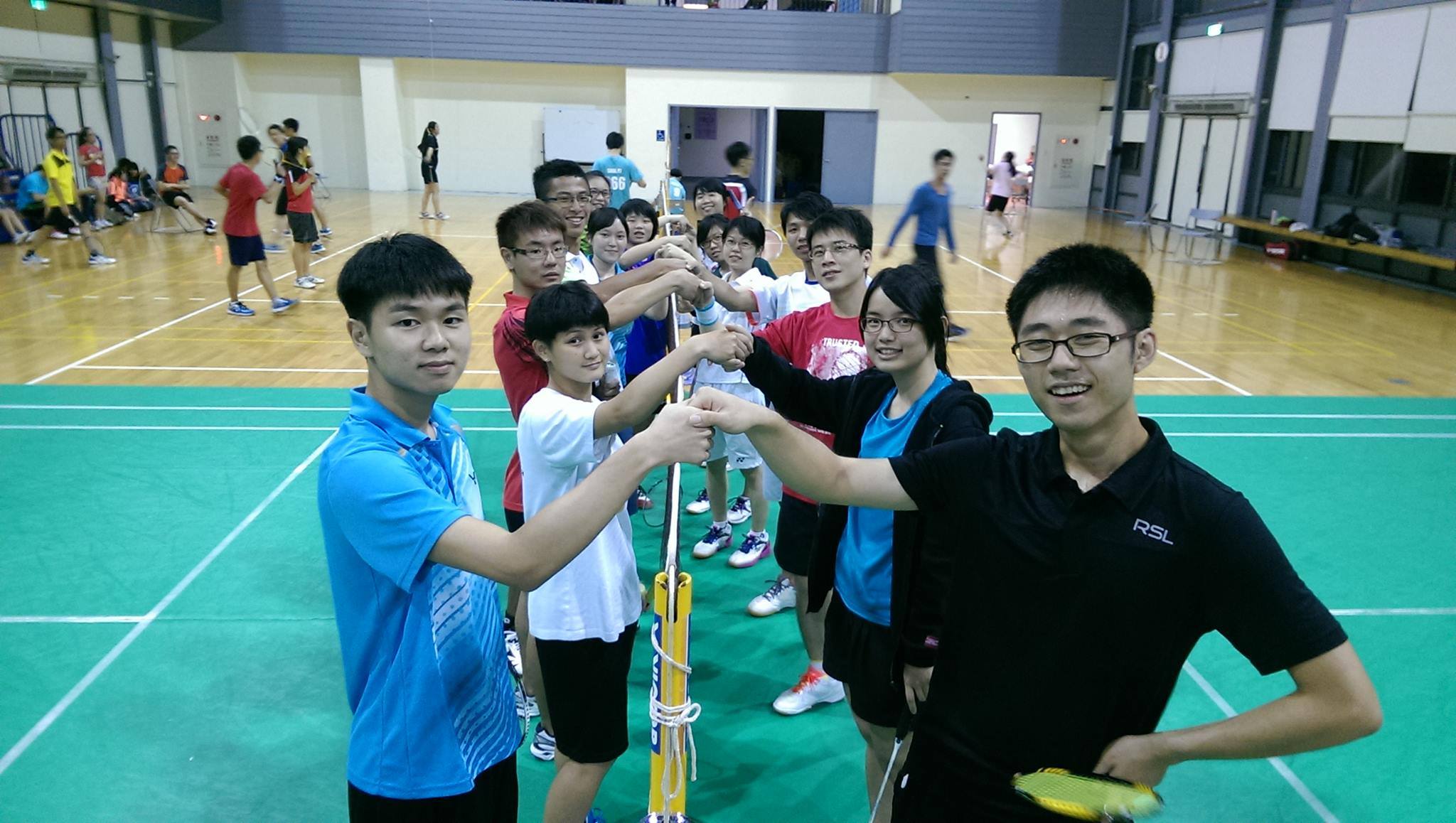 照片錦集 ：照片錦集 ：照片錦集 ：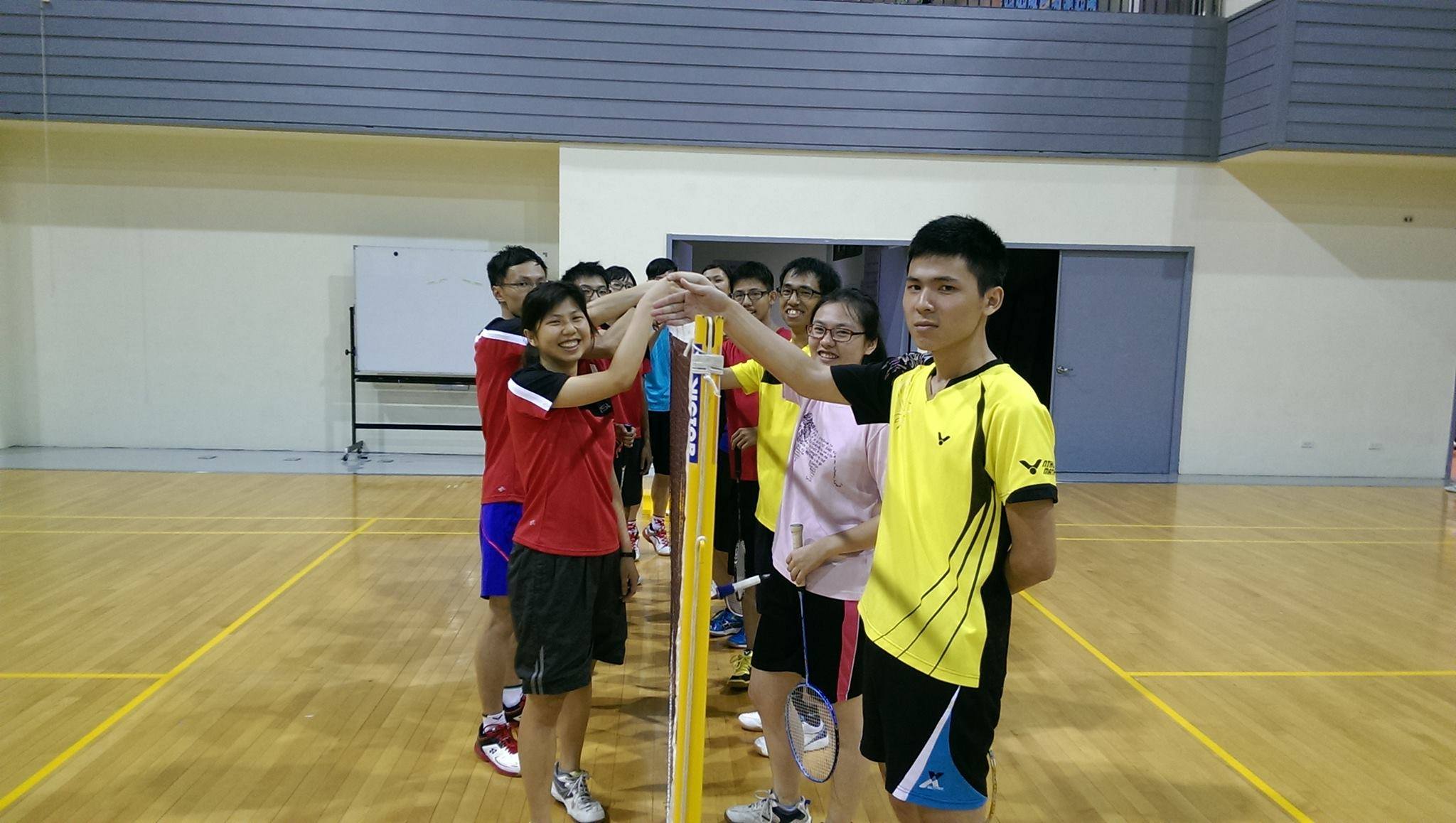 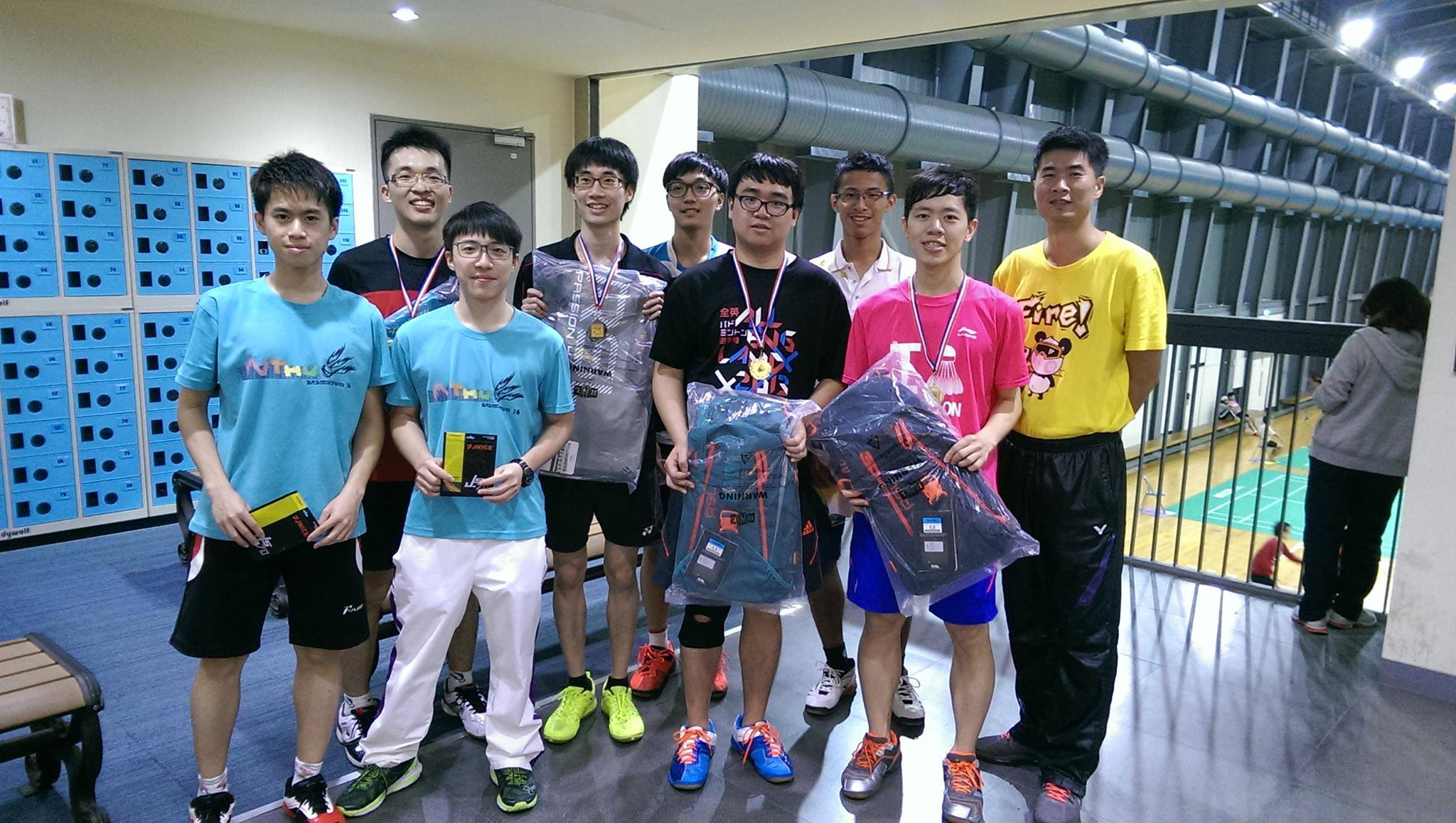 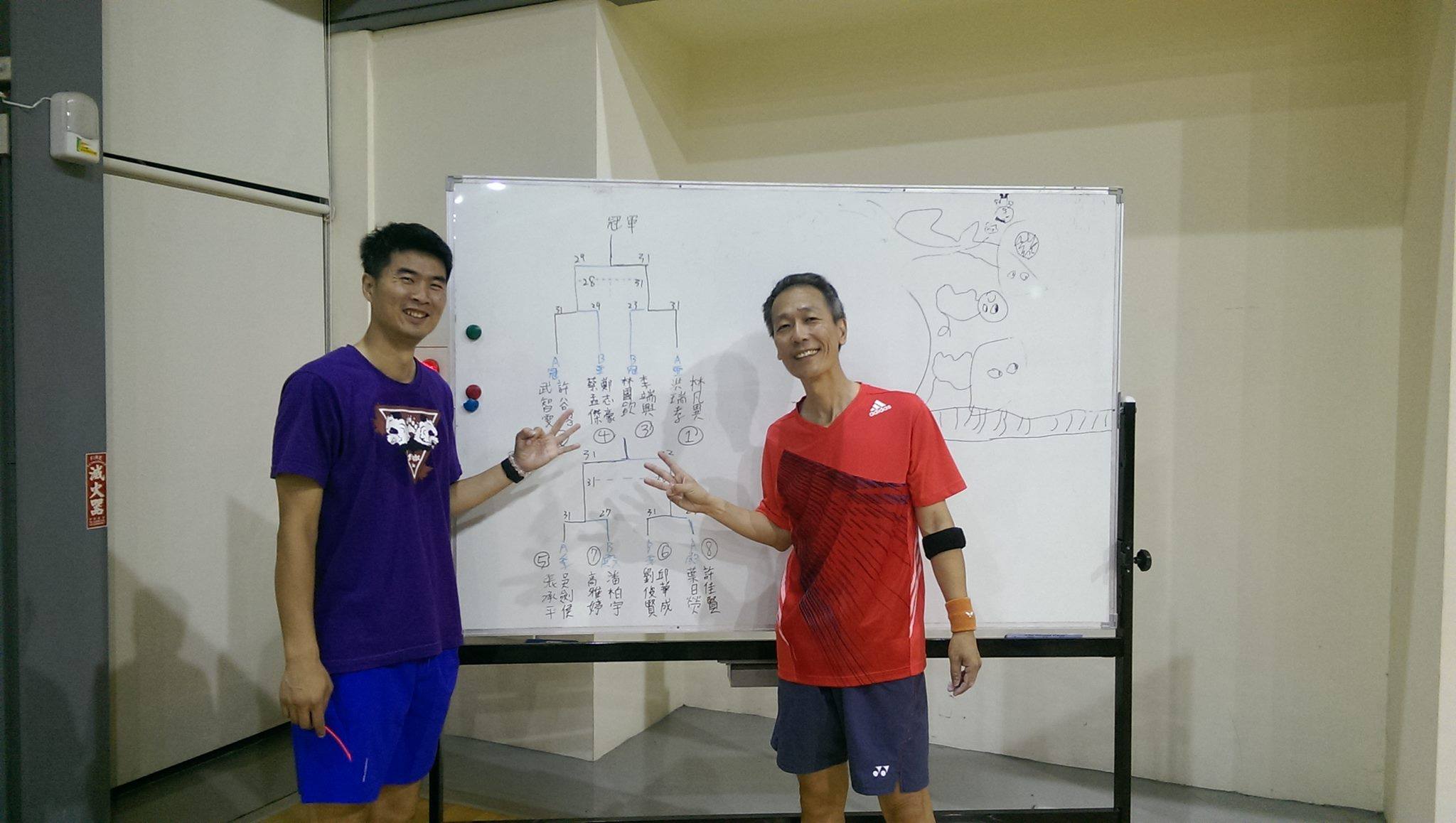 教職員組活動照片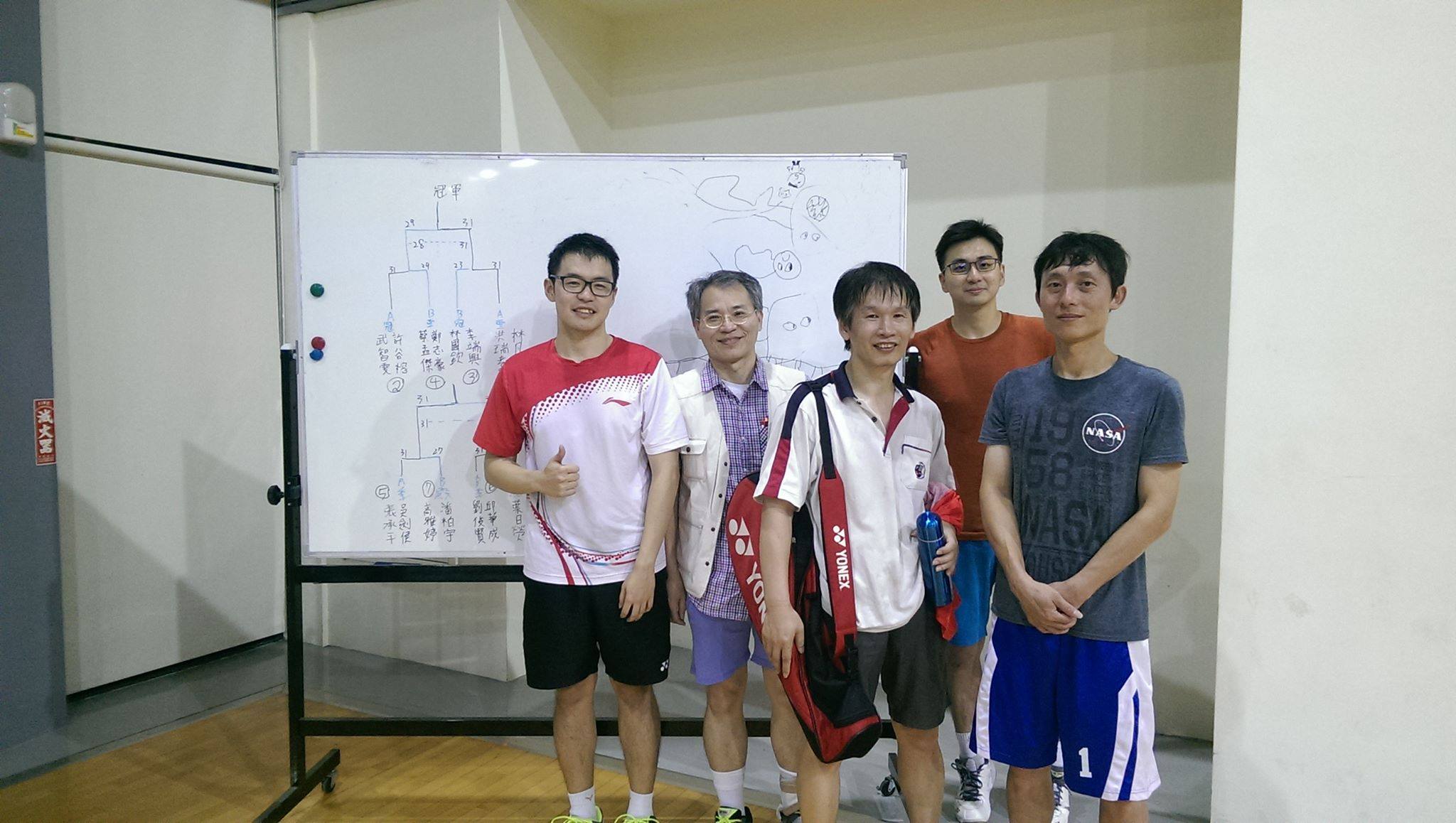 教職員組活動照片教職員組活動照片教職員組活動照片教職員組活動照片教職員組活動照片教職員組活動照片教職員組活動照片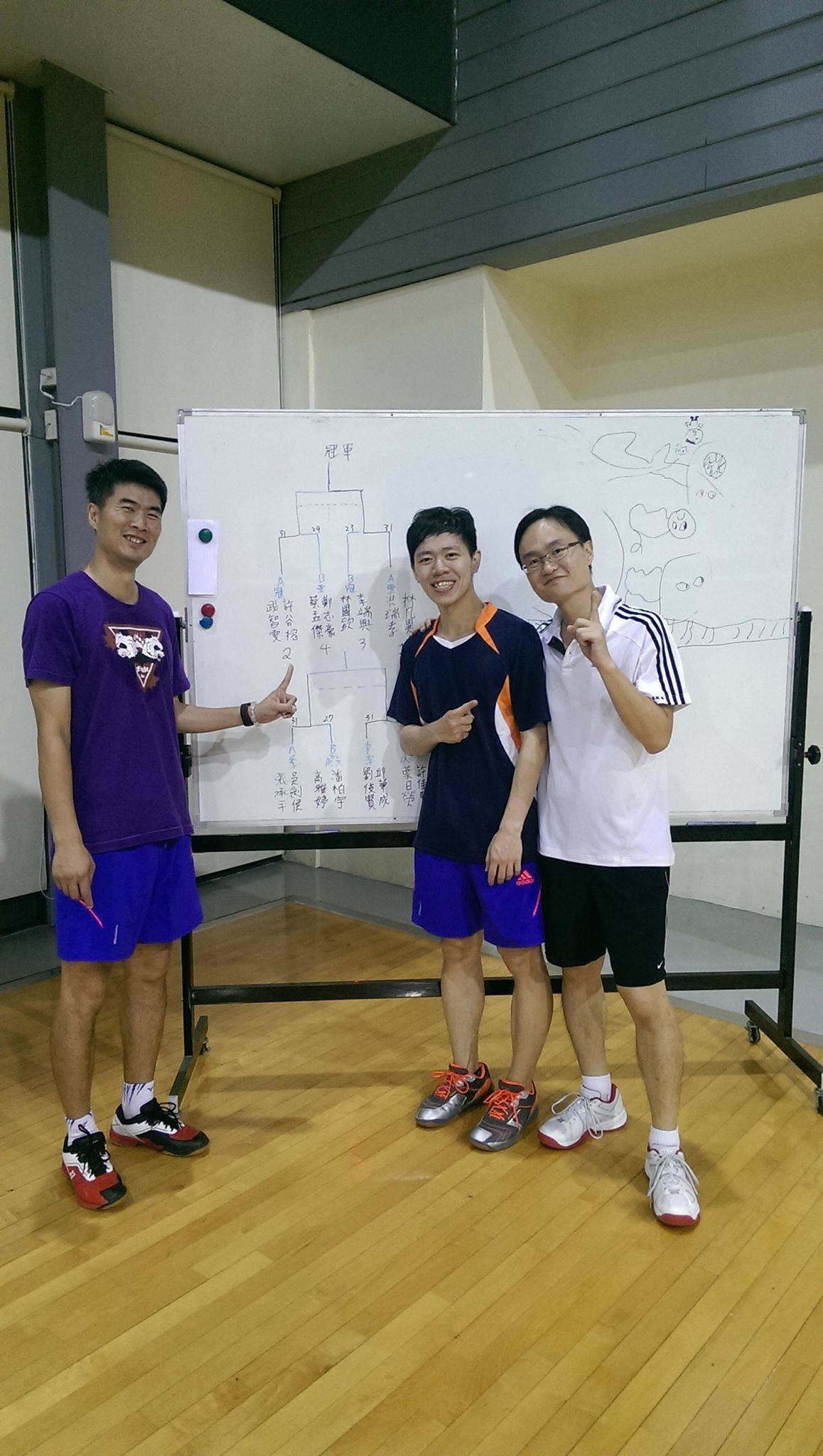                             教職員組活動照片比賽結果：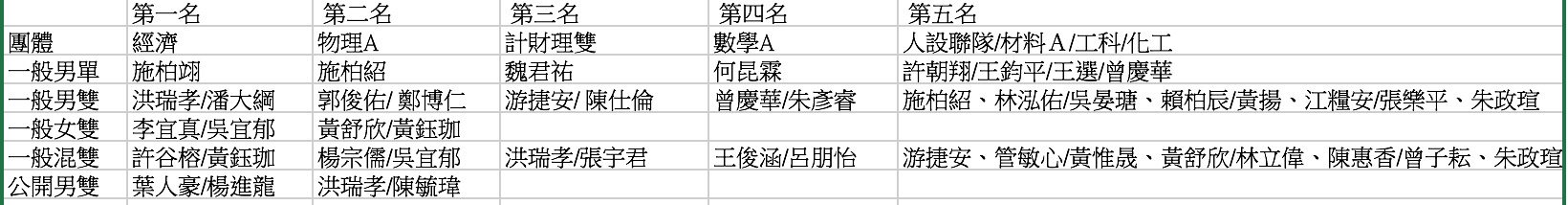 